Name:	Klasse:	Datum:PrivatversicherungenPrivatversicherungen werden von Menschen angeboten, die damit Geld verdienen wollen. Es gibt sie zusätzlich zu den Sozialversicherungen.Die Sozialversicherungen decken nicht jedes Risiko ab. Privatversicherungen nutzen das aus und versichern gegen Risiken, gegen die man durch Sozialversicherungen nicht abgesichert ist.Privatversicherungen sind im Unterschied zu Sozialversicherungen freiwillig. Wie viel man bezahlen muss richtet sich im Unterschied zu den Sozialversicherungen nicht nach dem Einkommen. Es richtet sich danach, welche Leistungen man haben möchte. Und danach, wie groß das Risiko eines Schadens ist.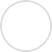 Die Beiträge muss der Versicherte allein aufbringen.Vor dem Abschluss einer Privatversicherung muss man von dem Anbieter ausführlich beraten werden. Sonst ist die Versicherung ungültig.Eine Privatversicherung kann man innerhalb von zwei Wochen nach Vertragsabschluss kündigen. Das nennt man Widerruf. Dabei braucht man keine Gründe für die Kündigung anzugeben.Bitte kreuzen Sie richtig an: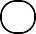 Welche Aussagen zu den Privatversicherungen sind richtig? (2/5) Die Privatversicherungen ...sind Pﬂicht.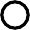 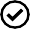 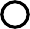 können zusätzlich zu den Sozialversicherungen abgeschlossen werden. ersetzen die Sozialversicherungen.versichern gegen Risiken, gegen die man durch Sozialversicherungen nicht abgesichert ist. decken jedes Risiko ab.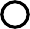 Wonach richtet sich die Höhe der Beiträge bei den Privatversicherungen? (1/5) Nach dem EinkommenNach den Leistungen Nach dem Familienstand Nach dem RisikoNach den Leistungen und dem RisikoWelche der nachfolgenden Aussagen sind richtig? (3/5) Der Beitritt zu einer Privatversicherung ist freiwillig.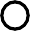 Arbeitgeber und Arbeitnehmer teilen sich die Beiträge zu den Privatversicherungen. Bei einem hohen Risiko und umfangreichen Leistungen sind die Beiträge einer Privatversicherung hoch.Der Versicherte muss die Beiträge alleine aufbringen.Der Staat zahlt einen Zuschuss zu den Beiträgen der Privatversicherungen.Welche der nachfolgenden Aussagen sind richtig? (2/5)Der Abschluss einer Privatversicherung kann schriftlich oder mündlich erfolgen. Bei Privatversicherungen gibt es keine Kündigungsfrist.Bei Vertragsabschluss ist eine Privatversicherung in jedem Fall gültig.Vor Abschluss einer Privatversicherung muss der Versicherte ausführlich beraten werden.      Ohne ausführliche Beratung ist eine Privatversicherung ungültig.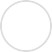 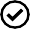 Welche der nachfolgenden Aussagen sind richtig? (3/5)Eine Privatversicherung kann nach drei Wochen gekündigt werden Einen Rücktritt vom Vertrag nennt man Suspension.Für die Kündigung einer Privatversicherung innerhalb der Kündigungsfrist braucht man keine Gründe.Der Rücktritt von einer Privatversicherung muss innerhalb von zwei Wochen erfolgen. Einen Rücktritt vom Vertrag nennt man Widerruf.Ordnen Sie bitte richtig zu: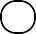 Sozialversicherung	Privatversicherung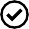 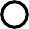 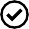 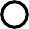 Die Leistungen sind unabhängig von der Höhe der Beiträge.Die Leistungen sind für alle Versicherten gleich.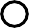 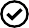 Vor dem Abschluss muss man ausführlich beraten werden.Arbeitgeber und Arbeitnehmer teilen sich bei fast allen Versicherungen die Beiträge.Sind nicht privat sondern staatlich	           Bitte füllen Sie die Lücken aus: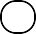 Privatversicherungen werden von Menschen angeboten, die damit. Es gibt siezu denSozialversicherungen.Privatversicherungen versichern gegen Risiken, gegen die man durch Sozialversicherungen abgesichert ist.Privatversicherungen sind im Unterschied zu Sozialversicherungen	.Wie viel man bezahlen muss richtet sich im Unterschied zu den Sozialversicherungen nicht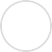 nach dem Einkommen. Es richtet sich danach, welche	man habenmöchte. Und danach, wie groß das	eines Schadens ist.Die Beiträge muss der Versicherte	aufbringen.Vor dem Abschluss einer Privatversicherung muss man von dem Anbieter ausführlichwerden. Sonst ist die Versicherung	.Eine Privatversicherung kann man innerhalb von Vertragsabschluss kündigen. Das nennt manfür die Kündigung anzugeben.nach. Dabei braucht mankeine Gründe / Risiko / allein / beraten / Widerruf / zwei Wochen / ungültig / Leistungen / freiwillig / nicht / Geld verdienen wollen / zusätzlichOrdnen Sie bitte richtig zu: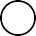 Anderes Wort für „Rücktritt vom Vertrag:“: Versicherungen, die keine Sozialversicherungensind:Muss vor Vertragsabschluss bei Privatversicherungen erfolgen:Innerhalb dieser Zeit kann man Privatversicherungen ohne Angabe von Gründenkündigen: Gegensatz von „verpﬂichtend“: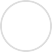 Davon hängt bei Privatversicherungen die Höhe derBeiträge ab:Muss die Beiträge der Privatversicherungen alleineaufbringen:BeratungLeistung und RisikoWiderrufDer Versichertefreiwillig Privat-versicherungen Zwei WochenSchreiben Sie bitte jeweils „Richtig“ oder „Falsch“ hinter die Aussage: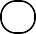 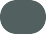 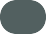 Privatversicherungen sind PﬂichtversicherungenPrivatversicherungen decken dieselben Leistungen ab wie Sozialversicherungen.Privatversicherungen bieten unterschiedliche Leistungen an.Privatversicherungen sind umso teurer, je höher das Risiko eines Schadensfalls ist.Bei Privatversicherungen teilen sich Arbeitgeber und Versicherter die Beiträge.Privatversicherungen können innerhalb von zwei Wochen nach Vertragsabschluss unter Angabe der Gründe gekündigt werden.Schreiben Sie bitte jeweils „Richtig“ oder „Falsch“ hinter die Aussage: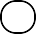 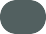 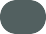 Die Kündigung einer Privatversicherung nennt man „Rücktritt“. Privatversicherungen werden staatlich kontrolliert.Privatversicherungen sichern gegen Risiken ab, die durch die Sozialversicherungen nicht gedeckt werden.Privatversicherungen sind freiwillig.Einen Rücktritt innerhalb von zwei Wochen nach Vertragsabschluss nennt man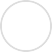 „Widerruf“.Die Höhe der Beiträge zu den Privatversicherungen richtet sich nicht nach dem Einkommen.Bitte beantworten Sie die nachfolgende Frage: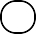 Wodurch unterscheiden sich Privatversicherungen von Sozialversicherungen?Private Kranken- Renten- und PﬂegeversicherungMan unterscheidet zwischen Personen-, Vermögens- und Sachversicherung.Die Private Krankenversicherung, die Private Rentenversicherung und die Private Pﬂegeversicherung gehören zu den Personenversicherungen.Die Personenversicherung versichert Personen gegen Krankheit und Unfälle. Sie sichert auch dagegen ab, im Schadensfall arm zu werden oder etwas nicht bezahlen zu können.Manchen Personenversicherungen sollte man abschließen, weil das Geld der gesetzlichen Versicherungen nicht ausreicht. Das triﬀt insbesondere auf die Rentenversicherung zu.Versicherungen, die die gesetzlichen Versicherungen ergänzen nennt manZusatzversicherungen.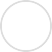 Private KrankenversicherungDie Private Krankenversicherung übernimmt Krankheitskosten von Menschen, die in der gesetzlichen Krankenversicherung nicht pﬂichtversichert sind.Diese Menschen müssen zwar in einer Krankenversicherung sein, aber nicht unbedingt in der gesetzlichen Krankenversicherung. Die private Krankenversicherung dient auch als Zusatzversicherung. Dabei deckt sie Leistungen ab, die von der gesetzlichen Krankenversicherung nicht bezahlt werden.Private UnfallversicherungDie private Unfallversicherung sichert den Versicherten gegen private Unfällen ab. Denn die gesetzliche Unfallversicherung versichert nur gegen Unfälle auf der Arbeit oder aber, wenn auf dem Hin- oder RückwegPrivate RentenversicherungDie Private Rentenversicherung ist eine freiwillige private Altersvorsorge. Sie wird zusätzlich zur gesetzlichen Rente abgeschlossen, weil man oft mit dem Geld der gesetzlichen Rentenversicherung im Alter nicht auskommt. Eine private Rentenversicherung wird in der Regel staatlich gefördert. Eine weitere Möglichkeit der Absicherung für das Alter ist die Betriebsrente. Hier beteiligt sich der Arbeitgeber an der Finanzierung der Beiträge. Auch diese Rente soll die gesetzliche Rente ergänzen.Bitte kreuzen Sie richtig an: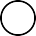 Welche der nachfolgenden Unterteilungen der Privatversicherungen ist richtig? (1/5)Sachversicherungen, Privatversicherungen und Sozialversicherungen Lebensversicherungen, Hausratsversicherungen und Rechtschutzversicherungen Sachversicherungen, Vermögensversicherungen und Existenzversicherungen Sachversicherungen, Vermögensversicherungen und Personenversicherungen Personenversicherungen, Guthabenversicherungen und SachversicherungenWelche der nachfolgenden Aussagen sind richtig? (2/5) Die Krankenversicherung ist eine Sachversicherung.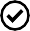 Personenversicherungen versichern Menschen gegen Krankheit und Unfälle ab.Zu den Personenversicherungen gehören die Private Krankenversicherung, die Private Rentenversicherung und die Private Pﬂegeversicherung. Die private Krankenversicherung bietet dieselben Leistungen an wie die gesetzliche Krankenversicherung. Menschen können nur entweder in der gesetzlichen oder in der privaten Krankenversicherung sein.Wie nennt man Versicherungen, die die Leistungen der gesetzlichen Sozialversicherungen ergänzen? (1/5)Zusatzversicherungen Ersatzversicherungen Ergänzungsversicherungen Privatversicherungen Anteilsversicherungen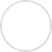 Welche Aussagen über die private Unfallversicherung sind richtig? (1/5) Die pirvate Unfallversicherung ...versichert gegen Unfälle am Arbeitsplatz, versichert gegen Berufskrankheiten. versichert bei privaten Unfällen.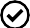 gehört zu den Personenversicherungen. ist eine Zusatzversicherung.Welche Aussagen über die private Rentenversicherung sind richtig? (3/5) Die private Rentenversicherung ....ist für jeden Arbeitnehmer verpﬂichtend. wird von freien Unternehmen angeboten. schützt vor Alterarmut.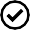 gehört zu den Sachversicherungen. ist eine freiwillige AltervorsorgeWelche Aussagen über die private Rentenversicherung sind richtig? (3/5) Die Betriebsrente ist eine Form der Altersvorsorge.Bei der Betriebsrente beteiligt sich der Staat an der Finanzierung. Private Rentenversicherungen werden in der Regel staatlich gefördert. Bei der Betriebsrente beteiligt sich der Arbeitgeber an den Kosten.Die Betriebsrente ist keine Zusatzversicherung.Bitte füllen Sie die Lücken aus: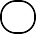 Man unterscheidet zwischen Personen-, Vermögens- und Die Personenversicherung versichert Personen gegen.. ManchenPersonenversicherungen sollte man abschließen, weil das Geld der gesetzlichenVersicherungenVersicherungen ergänzen nennt man. Versicherungen, die die gesetzlichen.Die Private Krankenversicherung übernimmt Krankheitskosten von Menschen, die in der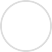 gesetzlichen KrankenversicherungDiese Menschen müssen zwar in einer Krankenversicherung sein, aberin der gesetzlichen Krankenversicherung.Die private Unfallversicherung sichert den Versicherten gegenab. Die Private Rentenversicherung ist einesind.. Sie wird zusätzlich zur gesetzlichen Rente abgeschlossen, weil man oft mit dem Geld der gesetzlichenRentenversicherung im Alter wird in der Regel. Eine private Rentenversicherung. Eine weitere Möglichkeit derAbsicherung für das Alter ist die. Hiersichder Arbeitgeber an der Finanzierung der Beiträge. Auch diese Rente soll die gesetzliche Rente ergänzen..Sachversicherung / Krankheit, Armut und Unfälle / staatlich gefördert / beteiligt / freiwillige private Altersvorsorge /Betriebsrente / nicht ausreicht / Zusatzversicherungen / nicht unbedingt /nicht pﬂichtversichert / nicht auskommt / private Unfalle /Ordnen Sie bitte richtig zu: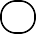 Zu dieser Versicherungsart gehören die private Renten- Kranken- und Pﬂegeversicherung:Übernimmt zusätzliche Leistungen im Fall einerErkrankung:Deckt Unfälle ab, die nicht auf der Arbeit oder dem Hin- oder Rückweg von der Arbeit eintreten:Bezeichnung für Privatversicherungen, die das Angebot der Sozialversicherungen ergänzen:Private Renten- versicherungStaat Zusatz-versicherungPrivate Kranken- versicherungFördert die die private Altersvorsorge:Die Zusatzversicherung, bei der eine zusätzliche Absicherung besonders wichtig ist: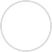 Private Altersvorsorge, die vom Arbeitgebergefördert wird:BetriebsrentePersonen- versicherungPrivate Unfall- versicherungBitte kreuzen Sie richtig an. Es können auch mehrere Versicherungen angekreuzt werden.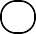 Private Rentenver.Private Krankenvers.Private Unfallvers.Kommt für Schäden bei Unfällen im Privatbereich auf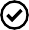 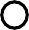 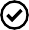 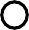 Gewährt zusätzliche Leistungen bei ErkrankungenWerden vom Staat ﬁnanziell unterstützt	               Schreiben Sie bitte jeweils „Richtig“ oder „Falsch“ hinter die Aussage: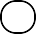 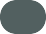 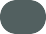 Die Betriebsrente ist eine Form der gesetzlichen Altersvorsorge. Man unterscheidet zwischen Privat- und Sozialversicherungen.Menschen, die keine gesetzliche Krankenversicherung haben, müssen eine private Krankenversicherung abschließen.Personenversicherungen versichern Menschen gegen Schäden wie Diebstahl oder Sachbeschädigungen.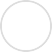 Versicherungen, die die gesetzlichen Sozialversicherungen ergänzen, nennt man Zusatzversicherungen.Die Arbeitslosenversicherung ist eine Zusatzversicherung.Bei der gesetzlichen Krankenversicherung ist es besonders wichtig, eine private Zusatzversicherung abzuschließen.Die Betriebsrente muss der Arbeitnehmer alleine bezahlen. Die Betriebsrente wird vom Staat gefördert.Eine freiwillige private Altersvorsroge schützt vor Altersarmut. Freiwillige private Altersvorsorge wird vom Staat gefördert.Die private Unfallversicherung sichert gegen private Unfälle ab. Die private Krankenversicherung bietet besondere Leistungen an.Man unterscheidet zwischen Personen-, Betriebs- und Sachversicherung. Man kann entweder eine Private Rentenversicherung oder eine Gesetzliche Rentenversicherung abschließen.Privatversicherungen sind Pﬂichtversicherungen.Bitte beantworten Sie die nachfolgenden Fragen: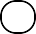 Erklären Sie bitte den Begriﬀ „Zusatzversicherungen“.Wodurch unterscheidet sich die private Krankenversicherung von der gesetzlichen Krankenversicherung?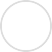 Wodurch unterscheidet sich die private Unfallversicherung von der gesetzlichen Unfallversicherung?.Welche Möglichkeiten der Altersabsicherung gibt es neben der gesetzlichen Rentenversicherung?.